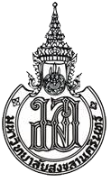 				บันทึกข้อความส่วนงาน   ……………………………………….………………………………โทร. ………………………..………………………ที่ มอ. ……………………..……….	วันที่ …………………….…………………เรื่อง	ขออนุมัติจัดเลี้ยงอาหารว่าง  อาหารกลางวัน  อาหารมุสลิม  เครื่องดื่ม           ขออนุญาตใช้ห้องประชุม .................................................เรียน	ผู้อำนวยการกองกายภาพและสิ่งแวดล้อม  วิทยาเขตหาดใหญ่                    ด้วย ........................................................ กำหนดให้มีการประชุม .............................................................ในวันที่ ......................................................   ตั้งแต่เวลา .......................................... ถึงเวลา ..............................................โดยมีผู้เข้าร่วมประชุม  จำนวน ................................. คน  จึงขออนุญาตใช้ห้องประชุม ......................................................และขออนุมัติจัดเลี้ยง			อาหารว่าง		จำนวน  ............................... คน			อาหารกลางวัน	จำนวน  ............................... คน			อาหารมุสลิม		จำนวน  ............................... คน			เครื่องดื่ม		จำนวน  ............................... คนดังรายชื่อผู้เข้าร่วมประชุมที่แนบมา                     จึงเรียนมาเพื่อโปรดพิจารณาอนุมัติ                                                                                .........................................................                                                                               (.............................................................) ตำแหน่ง................................................หมายเหตุ  การขออาหารกลางวันจะต้องได้รับความเห็นชอบจากระดับผอ.กอง สำนัก ศูนย์ หรือสูงกว่า มาในแบบคำขอรายชื่อผู้เข้าร่วมประชุม1. .........................................................................    11. ..........................................................................2. .........................................................................    12. ..........................................................................3. .........................................................................    13. ..........................................................................4. .........................................................................    14. ..........................................................................5. .........................................................................    15. ..........................................................................6. .........................................................................    16. ..........................................................................7. .........................................................................    17. ..........................................................................8. .........................................................................    18. ..........................................................................9. .........................................................................    19. ..........................................................................10. .......................................................................    20. ..........................................................................ความเห็นของเจ้าหน้าที่                                                                     ความเห็นของผู้มีอำนาจอนุมัติเรียน.................................................................          เพื่อโปรดพิจารณา...................................................                         (......................................................................)..........................................................................................                    ผู้อำนวยการกองกายภาพและสิ่งแวดล้อม วข.หาดใหญ่           วันที่................................................................